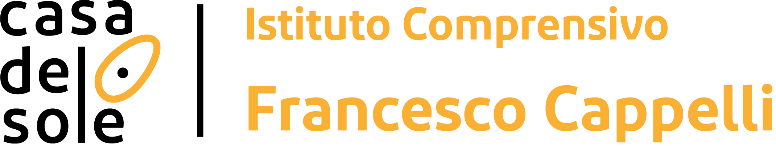 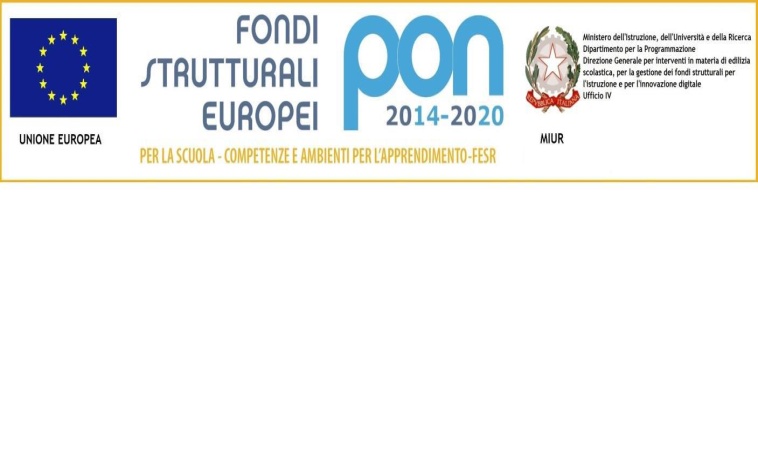 ISTITUTO SCOLASTICO COMPRENSIVO STATALE “ FRANCESCO CAPPELLI”SCUOLA DELL’INFANZIA via Pontano 43/ via Mosso  – 20127 MilanoSCUOLA PRIMARIA “CASA del SOLE” via Giacosa 46 –20127 MilanoSCUOLA PRIMARIA “ V. RUSSO – E. PIMENTEL” via Russo 27 – 20127 Milano	SCUOLA SECONDARIA di 1° grado “CASA del SOLE” via Giacosa 46 – 20127 Milano	SCUOLA SECONDARIA di 1° grado “CASA del SOLE ex G. RINALDI” via Russo 23 – 20127 MilanoCodice univoco UF6I7B C. F. 80125690158 Cod. MIIC8DD005 - Tel. 02/884.41578 -  Fax: 02/2892800e-mail: miic8dd005@istruzione.it miic8dd005@pec.istruzione.it sito www.iccappelli.edu.itModulo cambio Turno ATA tra i colleghiAL DSGA dell’I.C. VIA GIACOSAOGGETTO. Richiesta cambio d’orario.	(compilare in stampatello maiuscolo)_ l _ sottoscritto/a_________________________________ ATA □ di ruolo / □ non di ruolo, □collaboratore scolastico/ □assistente amministrativo in servizio presso la scuola □ infanzia/ □ primaria / □ secondaria di 1° grado, sede/padiglione _____________________ Plesso _______CHIEDEdi poter effettuare un cambio turno nella giornata di ___________________________ con il seguente schema orario:CON IL COLLEGA_________________________ che effettuerà l’orario dalle ore ___ alle ore ___Firma collega_________________________Dichiara di sollevare l'Amministrazione da ogni responsabilità durante il periodo nel quale non presterà servizio.La riorganizzazione oraria non comporta alcun onere per la scuola.MILANO, _______________________		                      L'impiegato richiedente       ____________________________________DataOrario di servizioCambio orario richiestoFirmaVISTO,  SI  AUTORIZZAIl DSGARita Rosa BasileIL  DIRIGENTE  SCOLASTICOProf. Francesco Muraro